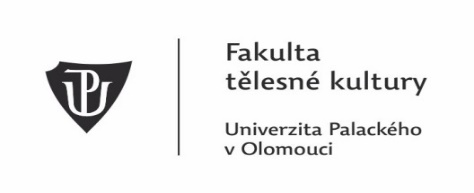 Doktorský studijní program v oboru KinantropologiePřihláška ke studiuPřílohyJméno, příjmení, tituly:Jméno, příjmení, tituly:(u provdaných též rodné příjmení)(u provdaných též rodné příjmení)(u provdaných též rodné příjmení)(u provdaných též rodné příjmení)Datum a místo narození:Datum a místo narození:Rodné číslo:Rodné číslo:Bydliště:Bydliště:Telefon, e-mail:Telefon, e-mail:Ukončené vysokoškolské vzdělání	(název a sídlo školy, fakulta, obor a datum závěrečné zkoušky): Ukončené vysokoškolské vzdělání	(název a sídlo školy, fakulta, obor a datum závěrečné zkoušky): Ukončené vysokoškolské vzdělání	(název a sídlo školy, fakulta, obor a datum závěrečné zkoušky): Ukončené vysokoškolské vzdělání	(název a sídlo školy, fakulta, obor a datum závěrečné zkoušky): Ukončené vysokoškolské vzdělání	(název a sídlo školy, fakulta, obor a datum závěrečné zkoušky): Název diplomové práce: Název diplomové práce: Název diplomové práce: Název diplomové práce: Název diplomové práce: Nedokončené studium v DSP na jiné fakultě (uveďte název fakulty a dobu studia):Nedokončené studium v DSP na jiné fakultě (uveďte název fakulty a dobu studia):Odborník, se kterým bylo jednáno jako s případným školitelem:Odborník, se kterým bylo jednáno jako s případným školitelem:Odborník, se kterým bylo jednáno jako s případným školitelem:Odborník, se kterým bylo jednáno jako s případným školitelem:Odborník, se kterým bylo jednáno jako s případným školitelem:Název dizertační práce: Název dizertační práce: Název dizertační práce: Název dizertační práce: Název dizertační práce: Zaměření studia:Zaměření studia:Zaměření studia:Zaměření studia:Zaměření studia:Přírodovědné a biomedicínské/zdravovědné zaměření kinantropologiePřírodovědné a biomedicínské/zdravovědné zaměření kinantropologiePřírodovědné a biomedicínské/zdravovědné zaměření kinantropologieSpolečensko-vědní a humanitní zaměření kinantropologieSpolečensko-vědní a humanitní zaměření kinantropologie Biomechanika pohybu člověka Biomechanika pohybu člověka Biomechanika pohybu člověka  Filosofická a sociokulturní kinantropologie  Filosofická a sociokulturní kinantropologie Didaktika sportu/sportovní trénink Funkční antropologie    Didaktika sportu/sportovní trénink Funkční antropologie    Didaktika sportu/sportovní trénink Funkční antropologie     Pohybová aktivita se zaměřením na specifické skupiny       populace  Pohybová aktivita se zaměřením na specifické skupiny       populace Fyziologie pohybu člověka Fyzioterapie v kinantropologii Fyziologie pohybu člověka Fyzioterapie v kinantropologii Fyziologie pohybu člověka Fyzioterapie v kinantropologii  Pohybová a sportovní edukace  Pohybová aktivita a životní styl  Pohybová a sportovní edukace  Pohybová aktivita a životní styl Motorika člověka/pohybové učení, řízení pohybu Motorika člověka/pohybové učení, řízení pohybu Motorika člověka/pohybové učení, řízení pohybu  Psychologická Kinantropologie  Rekreologie   Psychologická Kinantropologie  Rekreologie Forma studia:      prezenční         kombinovanáForma studia:      prezenční         kombinovanáForma studia:      prezenční         kombinovanáForma studia:      prezenční         kombinovanáForma studia:      prezenční         kombinovanáDosavadní odborná praxe:Osoby, které poskytly odborné reference (pracoviště, adresa):Osoby, které poskytly odborné reference (pracoviště, adresa):Osoby, které poskytly odborné reference (pracoviště, adresa):Osoby, které poskytly odborné reference (pracoviště, adresa):Osoby, které poskytly odborné reference (pracoviště, adresa):Datum: ………………………………….            Podpis uchazeče: ……………………………………..Datum: ………………………………….            Podpis uchazeče: ……………………………………..Datum: ………………………………….            Podpis uchazeče: ……………………………………..Datum: ………………………………….            Podpis uchazeče: ……………………………………..Datum: ………………………………….            Podpis uchazeče: ……………………………………..1. Doklad o provedení úhrady administrativního poplatku2. Notářsky ověřený doklad o řádném ukončení     magisterského studia3. Strukturovaný životopis4. Projekt dizertační práce5. Odborné reference dvou osob, které mohou posoudit  uchazečovu předchozí vědeckou a odbornou aktivitu6. Doklad o vykonání mezinárodně uznávané zkoušky z anglického jazyka v případě žádosti o prominutí přijímací zkoušky (min. úroveň C1)7. Písemný seznam odborných přednášek a publikovaných vědeckých prací, případně i posudky těchto prací